                                       HafizHafiz.335607@2freemail.com  Personal Information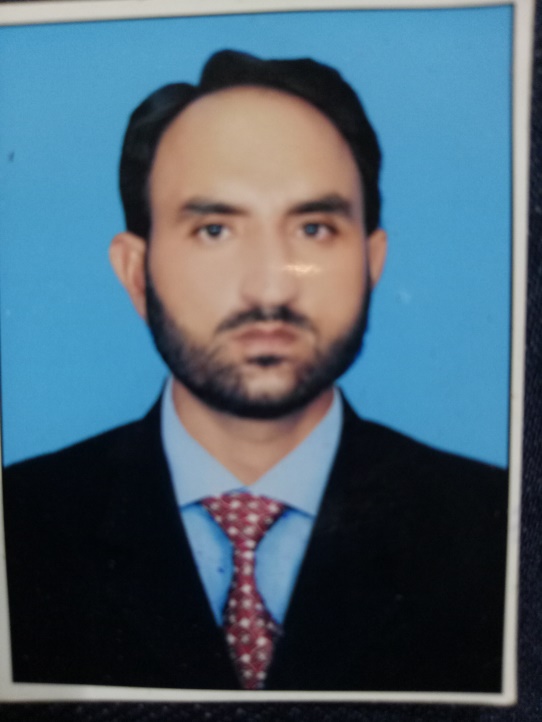 Date of Birth   -      15/05/1984Religion          -      IslamNationality   -     Pakistani Gander     -      Male                                                  Matriculation     Board of Intermediate and secondary Education Sargodha                                       Division :1st Marks 526/850&Year 2005 Intermediate     Board of Intermediate and Secondary Education Sargodha                                                                                      Division :1st  Marks  728/1100 &year 2007                                                   Greduation                    Education Univeristy Okara Capus Okara                                                                                     Division:1st Marks 598/850 & year 2013HSE CERTIFICATE                                                       IOSH Managing safely (Institution of Occupational Safety and Health)                                Computer Diploma                                            MicroSoft (word,exel,power point)  data sending and receiving &  printing and Scanning etc  Experience                           2year  Experince as waiter & receptioner usmania resturent and hotel in Okara                               7 month experience as sale man in Moscow Russia                                 1 year  experience as a organizer in islamic acadimy of USA in Pakistan